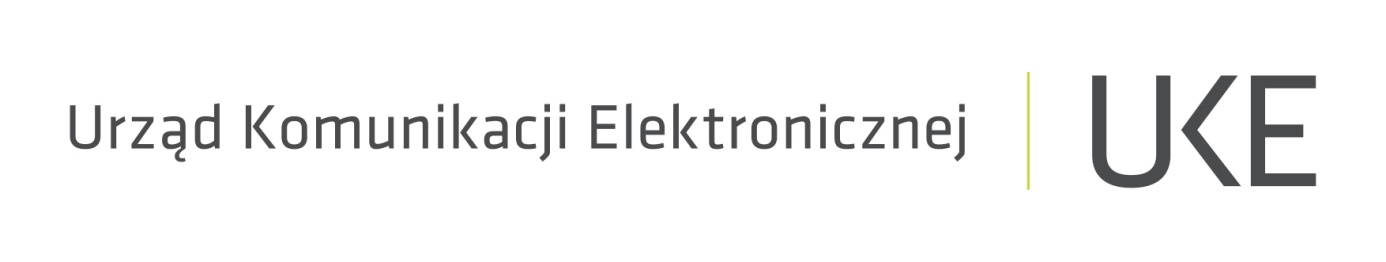 ......................................................(miejscowość, data)...........................................................(imię i nazwisko wnioskodawcy)......................................................................................................................(adres: ulica, kod pocztowy, miejscowość, telefon)	Prezes 	Urzędu Komunikacji Elektronicznej 	Delegatura UKE w Warszawieul. Kasprzaka 18/2001-211 WarszawaWnoszę o podjęcie interwencji wobec Poczty Polskiej.Powód złożenia wniosku o interwencję:  ……..............................................................................……………………………………………………………………………………………………………………………………………….…………………………………………………………………………………………………..…………………………………………………………………………………………………..…………………………………………………………………………………………………...……………………………………………………………………………………………...........…………………………………………………………………………………………………...…………………………………………………………………………………………………...…………………………………………………………………………………………………...…………………………………………………………………………………………………...…………………………………………………………………………………………………...……………………………………………………………………………………………...........…………………………………………………………………………………………………...…………………………………………………………………………………………………...…………………………………………………………………………………………………...…………………………………………………………………………………………………...……………………………………………………………………………………………...........…………………………………………………………………………………………………...…………………………………………………………………………………………………...…………………………………………………………………………………………………...…………………………………………………………………………………………………...……………………………………………………………………………………………...........…………………………………………………………………………………………………...…………………………………………………………………………………………………...…………………………………………………………………………………………………...…………………………………………………………………………………………………...……………………………………………………………………………………………...........…………………………………………………………………………………………………...…………………………………………………………………………………………………...............................................................................................................................................................................................................................................................................................................................................................................................................................................................................................................................................................................................................................................................................................................................................................................................................................................................................................................................................................................................................................................................................................................................................................................................................................................................................................................................................................................................................................................................................................................................................................................................................................................................................................................................................................................................................................................................................................................................................................................................................................................................................................................................................................................................................................................................................................................................................................................................................................................................................................................................................................................................................................................................................................................................................................................................................................................................................................................................................................................................................................................................................................................................................Oświadczam, że:Wyczerpałam/em drogę postępowania reklamacyjnego u dostawcy publicznie dostępnych usług telekomunikacyjnych (TAK / NIE) * Wyrażam zgodę na elektroniczną formę komunikacji w ramach prowadzonego przez Prezesa UKE postępowania z wniosku o interwencję, w tym przesyłanie dokumentów 
i odpowiedzi na wskazany adres poczty elektronicznej: …………………………………………………(wskazać adres e-mail)*niepotrzebne skreślićDo wniosku o interwencję Prezesa UKE dołączam:1) …………………………………………….  2) …………………………………………….3) …………………………………………….4) ……………………………………………..podpis: .........................................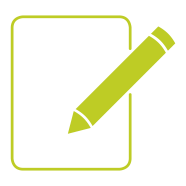 Jeżeli w sprawie został ustanowiony pełnomocnik, podpis na wniosku składa pełnomocnik i jednocześnie dołącza do wniosku oryginał lub urzędowo poświadczony odpis udzielonego pełnomocnictwa wraz z potwierdzeniem uiszczenia opłaty skarbowej z tytułu złożenia dokumentu pełnomocnictwa do akt sprawy, chyba że zachodzą przesłanki zwolnienia z opłaty skarbowej. 